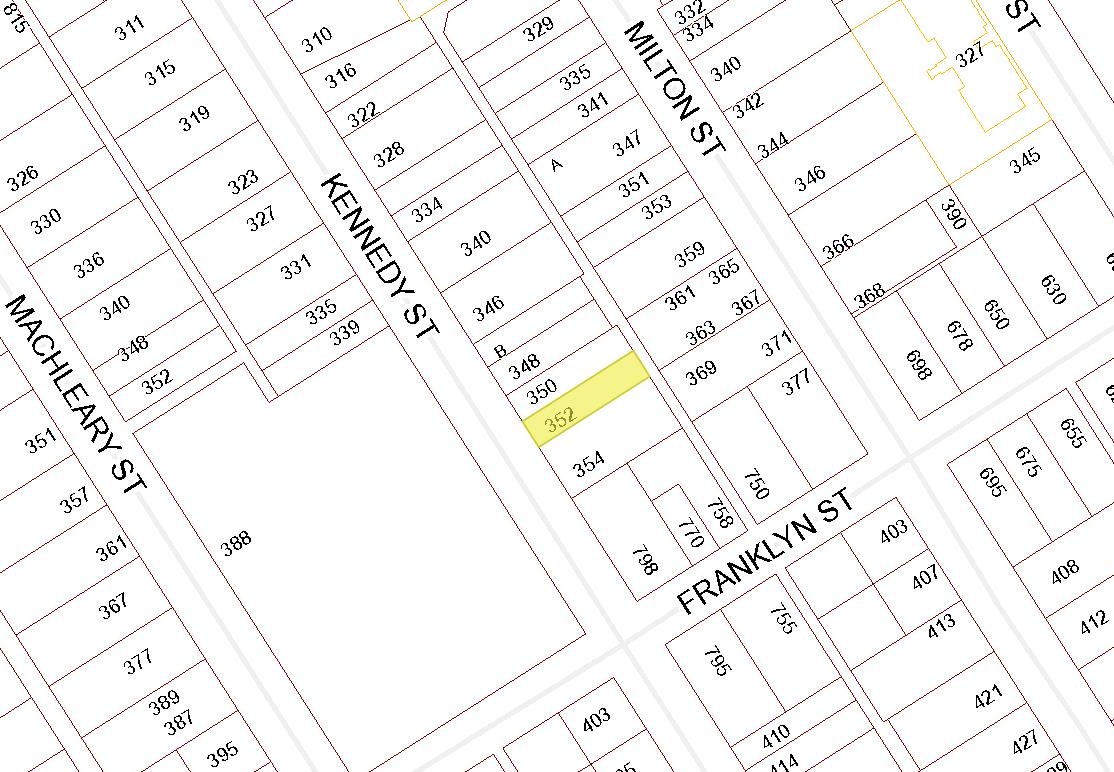 BOARD OF VARIANCE APPLICATION NO. BOV00689LOCATION MAPCIVIC:  352 KENNEDY STREETLEGAL:  SECTION C OF LOT 1, BLOCK T, SECTION 1, NANAIMO DISTRICT, PLAN 584